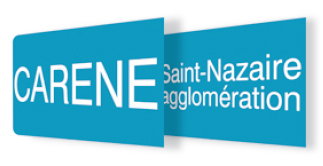 La CARENE Saint-Nazaire Agglomération(10 communes / 127 000 habitants)Communauté d’Agglomération de la REgion Nazairienne et de l’EstuaireDirection du cycle de l’eau - Service Exploitation de l’Assainissement Recrute Un(e) Agent(e) d'exploitation de station d'épuration (H/F) Cadre d’emploi des adjoints techniques La CARENE – Saint Nazaire Agglomération est un EPCI regroupant 10 communes et qui exercice les compétences de « production, adduction et distribution d’eau potable », « collecte et traitement des eaux usées », et « assainissement des eaux pluviales urbaines ». Le mode de gestion est essentiellement en régie.Territoire dynamique, placé entre le littoral et le marais de Brière, les enjeux environnementaux et sanitaires sont importants avec 9 systèmes d’assainissement des eaux usées, dont deux classés prioritaires.Au sein de la Direction Générale Adjointe du Cadre de vie et de la Direction du Cycle de l’Eau de la CARENE, l’agent.e sera placé.e sous l’autorité du responsable de l’unité « Traitement des eaux usées » du service Assainissement.Il.elle aura en charge l’exploitation des stations d’épuration de la CARENE dans le cadre du suivi quotidien du traitement, de l’entretien et la maintenance des équipements et des ouvrages. Les missions :Assurer la surveillance et l’entretien des installations de traitement des eaux usées de la CARENE et du port autonome,Assurer l’entretien, la maintenance et le dépannage des équipements électromécaniques (automates, télégestion, supervision) et d’instrumentation (sondes, débitmètres, préleveurs)Assurer les tâches insalubres de l’assainissement : dégrillage manuel, nettoyage des locaux de production et des ouvrages (prétraitement, boues…), débouchage de pompe et de conduite….Respecter les règles d’hygiène et de sécurité. Les compétences recherchées :Avoir des connaissances dans le domaine de l’assainissement et le fonctionnement des stations d’épuration. Disposer d’une expérience dans le domaine du traitement des eaux usées serait apprécié,Avoir des compétences dans le domaine de la maintenance en mécanique et électrotechnique (électricité, automatisme, télégestion…), pour assurer l’entretien et le dépannage de 1er niveau des équipements, Savoir ou être en capacité d’utiliser les outils informatiques (Office, GMAO, Topkapi …),Etre en capacité de prendre des initiatives. Les qualités requises :Une bonne condition physique pour manipuler les différentes charges et pour descendre dans les ouvrages,Le goût du travail en équipe,Le sens du service public, La capacité d’organiser méthodologiquement son travail (préparation, rangement et rendre compte),La volonté d’évolution et de développement de ses connaissances. Les conditions particulières :Assurer des tâches insalubres,Etre titulaire du permis B. Autres permis ou CACES appréciés,Assurer des astreintes de service en semaine et le week-end,Horaires de travail variables (quart ou journée normale ; possibilité de nuit ou en week end),Embauche multi sites (sans voiture de service),Participer à la démarche sécurité et appliquer les consignes,Rigueur et sérieux. Savoir travailler de façon autonome et/ou en équipe.Adresser votre candidature (CV + lettre de motivation) :Monsieur le Président de la CARENEBP 305 - 44605 - SAINT NAZAIRE CEDEXTél. 02 51 16 48 48carene@agglo-carene.frAvant le 17 juin 2022